Application form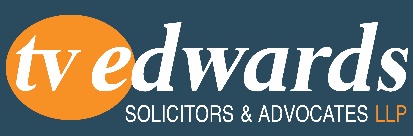 Personal details 	
Employment
your current or most recent employment
Please describe the organisation, your role and main areas of responsibility.Briefly outline your major achievements to date and your reasons for wishing to leave. For fee-earning positions only Please tell us about your billing and time recording in your current position if you are currently employed in a fee earning capacity.  Please leave blank if not applicable.Previous employmentEducation / qualifications / trainingPlease list below details of secondary and further education and relevant training.Professional qualifications / membershipsTell us more about youPlease use this section to provide a statement in support of your application evidencing how you meet the person specification for the role applied for.  You may draw on experiences from your personal life, such as voluntary work or work within the home, if you wish. Language SkillsPlease specify any language/s other than English that you are able to speak:Indicate to what level:Please specify any language/s other than English that you are able to read and write:Indicate to what level:Driving licenceImmigration, asylum and nationality act 2006under the above act you are required to provide us with evidence of your right to work in the UK.  Prior to an appointment being made, we will tell you of the documents you need to provide us which will then be checked to ensure that we comply with current legislation.Rehabilitation of offenders act 1974ReferencesAll appointments are subject to satisfactory references. One of these should be your current or most recent employer, if applicable, and the other a previous employer. Where this is not possible please state how the referee is known to you. We will contact referees only after we have made you an offer of employment, unless we have your express permission to contact them before then.DeclarationI confirm that the information given on this application form is true.  I understand that if it is subsequently discovered that any statement is false or misleading, my offer of employment may be withdrawn or I may be dismissed from my employment.   I explicitly consent to your holding, processing and transferring the data contained on this document, both electronically and manually, for recruitment and administration purposes and to comply with the law (including the compiling and disclosing of statistics in connection with the company’s equal opportunities programme).If you e-mail this form to us as a computer file, we will assume that you are endorsing the contents even though the form will not be signed.   However, if you are shortlisted for the post we may ask you to sign a hard copy of the form.On receipt of this form it will be held in a manual file and the information will also be transferred to our computer dataset.  Your signature indicates your consent to this.Please note that we may wish to carry out a credit reference check or enhanced CRB check.   Please tick here if you object to such checks being carried out    Please note that a refusal to allow such a check may influence our decision to make an offer of employment.TV Edwards LLP is an equal opportunities employer and signatories to the Law Society’s Diversity and Inclusion Charter.  All decisions on recruitment are based solely on the merits and abilities of each applicant, regardless of sex, marital status, religion, colour, ethnic origin, race or disability. If at any time you feel that a decision has been taken which discriminates on the basis of the above, you should write to the Senior Partner at T V Edwards LLP 35-37 Mile End Road, London E1 4TP who will investigate your complaint.reference
number(for HR use only)Post applied for date of 
applicationsurnameTitle first name(s)Name you prefer to be known asaddress for correspondence address for correspondence postcode       postcode       daytime phone*evening phone       evening phone       mobileemail address        email address        employer’s name and address                                                                                                                                                                                                                                                                                                                                                                                                                                                                                                                                                                                                                                                                                                                                                                                                                                                                                                                                                                                                                                                              postcodenature of businesscurrent/last salary £     your job titlenotice period      week(s)your start datedate you left (if applicable)    What date does your current financial year begin?What is your billing target in the current financial year?£  What fees have you actually billed in the current financial year?£     What was your billing target in the last financial year?£     What fees did you actually bill in the last financial year?£     What is your time recording target in the current financial year?What is your actual time recorded in the current financial year?What was your time recording target in the last financial year?What was your actual time recorded in the last financial year?employerdates from/toposition held and brief description of dutiesreasons for leavingdates from/toname of school/college etccourse/examresultsdate awardedname of school/college etcqualification/membership statusDo you hold a current driving licence?Yes        No    Do you have any endorsements?Yes        No    If so, state nature of endorsement(s) and date(s)If you have a national insurance number write it here             Have you been convicted, cautioned or otherwise diverted from prosecution of a criminal offence which is not spent under the above act?   (Please note that for qualified staff the Act doers not apply and details of ALL previous convictions or other diversions from prosecution must be provided)Yes        No   Please provide details here             Are there any other matters (not already disclosed on this form) which may call into question your character and suitability. If Yes, attach documentation relating to the matter and a statement outlining the full events for each matter disclosed.Yes        No   Please provide details here             name/job title 1        2        addresspostcodetelephoneSignatureDate  Please return this completed form to:Christine WoolfendenT V Edwards LLP35 Mile End RoadLONDON  E1 4TPor email christine.woolfenden@tvedwards.com